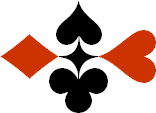 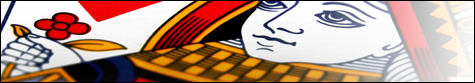 Serie 04 boekje 14 – West opent met 2Bied beide handen © Bridge Office Auteur: Thijs Op het Roodt

U bent altijd West en uw partner is Oost.
Indien niet anders vermeld passen Noord en Zuid.
Is het spelnummer rood dan bent u kwetsbaar.Biedsysteem toegepast bij de antwoorden
5542
Zwakke 2Stayman 4 kaart hoog, Jacoby hoge en lage kleurenPreëmptief  3 en 4 niveauBlackwood (0 of 3  - 1 of 4)
Heren gestroomlijndNa het eerste boekje vonden de cursisten dit zo leuk, dat ik maar de stoute schoenen heb aangetrokken en meerdere van deze boekjes ben gaan schrijven.

Het enthousiasme van de cursisten heeft mij doen besluiten om deze boekjes gratis aan iedereen die ze wil hebben, beschikbaar te stellen.

Ik heb bewust in eerste instantie geen antwoorden bij de boekjes gemaakt. Maar op veler verzoek toch met antwoorden.Ik zou het waarderen, wanneer u mijn copyright zou laten staan.

Mocht u aan of opmerkingen hebben, laat het mij dan weten.Ik wens u veel plezier met deze boekjes.
1♠H109Noord

West     OostZuid♠B8743B8743♥AHV97Noord

West     OostZuid♥8686♦A3Noord

West     OostZuid♦H984H984♣AB10Noord

West     OostZuid♣76762121444
Bieding West

Bieding West
Bieding Oost
Bieding Oost
Bieding Oost
11223344556677889910102♠B9Noord

West     OostZuid♠V432V432♥AHV74Noord

West     OostZuid♥1085310853♦AV87Noord

West     OostZuid♦H63H63♣A4Noord

West     OostZuid♣B5B52020666
Bieding West

Bieding West
Bieding Oost
Bieding Oost
Bieding Oost
11223344556677889910103♠AHVB6Noord

West     OostZuid♠732732♥H987Noord

West     OostZuid♥642642♦A3Noord

West     OostZuid♦B854B854♣ VBNoord

West     OostZuid♣A94A942020555
Bieding West

Bieding West
Bieding Oost
Bieding Oost
Bieding Oost
11223344556677889910104♠AHV82Noord

West     OostZuid♠9764397643♥HVB10Noord

West     OostZuid♥8282♦ABNoord

West     OostZuid♦975975♣H4Noord

West     OostZuid♣V32V322323222
Bieding West

Bieding West
Bieding Oost
Bieding Oost
Bieding Oost
11223344556677889910105♠AH983Noord

West     OostZuid♠V105V105♥ABNoord

West     OostZuid♥V42V42♦VB2Noord

West     OostZuid♦H874H874♣AB6Noord

West     OostZuid♣109410942020777
Bieding West

Bieding West
Bieding Oost
Bieding Oost
Bieding Oost
11223344556677889910106♠AHB1073Noord

West     OostZuid♠--♥A1074Noord

West     OostZuid♥B965B965♦A7Noord

West     OostZuid♦H932H932♣ANoord

West     OostZuid♣VB1062VB10622020777
Bieding West

Bieding West
Bieding Oost
Bieding Oost
Bieding Oost
11223344556677889910107♠AB7Noord

West     OostZuid♠984984♥AHVB74Noord

West     OostZuid♥532532♦H6Noord

West     OostZuid♦VB98VB98♣HVNoord

West     OostZuid♣9729722323333
Bieding West

Bieding West
Bieding Oost
Bieding Oost
Bieding Oost
11223344556677889910108♠A10Noord

West     OostZuid♠V54V54♥AHV9743Noord

West     OostZuid♥10521052♦HV2Noord

West     OostZuid♦B5B5♣HNoord

West     OostZuid♣96432964322121333
Bieding West

Bieding West
Bieding Oost
Bieding Oost
Bieding Oost
11223344556677889910109♠AHV54Noord

West     OostZuid♠10631063♥HV62Noord

West     OostZuid♥B984B984♦H85Noord

West     OostZuid♦AB104AB104♣HNoord

West     OostZuid♣A6A62020101010
Bieding West

Bieding West
Bieding Oost
Bieding Oost
Bieding Oost
112233445566778899101010♠A10Noord

West     OostZuid♠V7V7♥HVB73Noord

West     OostZuid♥106106♦A10Noord

West     OostZuid♦7653276532♣AHB7Noord

West     OostZuid♣V853V8532222444
Bieding West

Bieding West
Bieding Oost
Bieding Oost
Bieding Oost
1122334455667788991010